Live in Islington? Want to take an active role in providing more opportunities for Islington residents?Islington Giving is looking for ten local residents to come together and make decisions about which local projects and services to fund. In doing so, you will be helping us provide more opportunities for people to connect, have fun, improve wellbeing and tackle isolation. We are looking for people of all ages, from 16 up. If you are interested in working with other residents from across Islington, we’d love to hear from you. 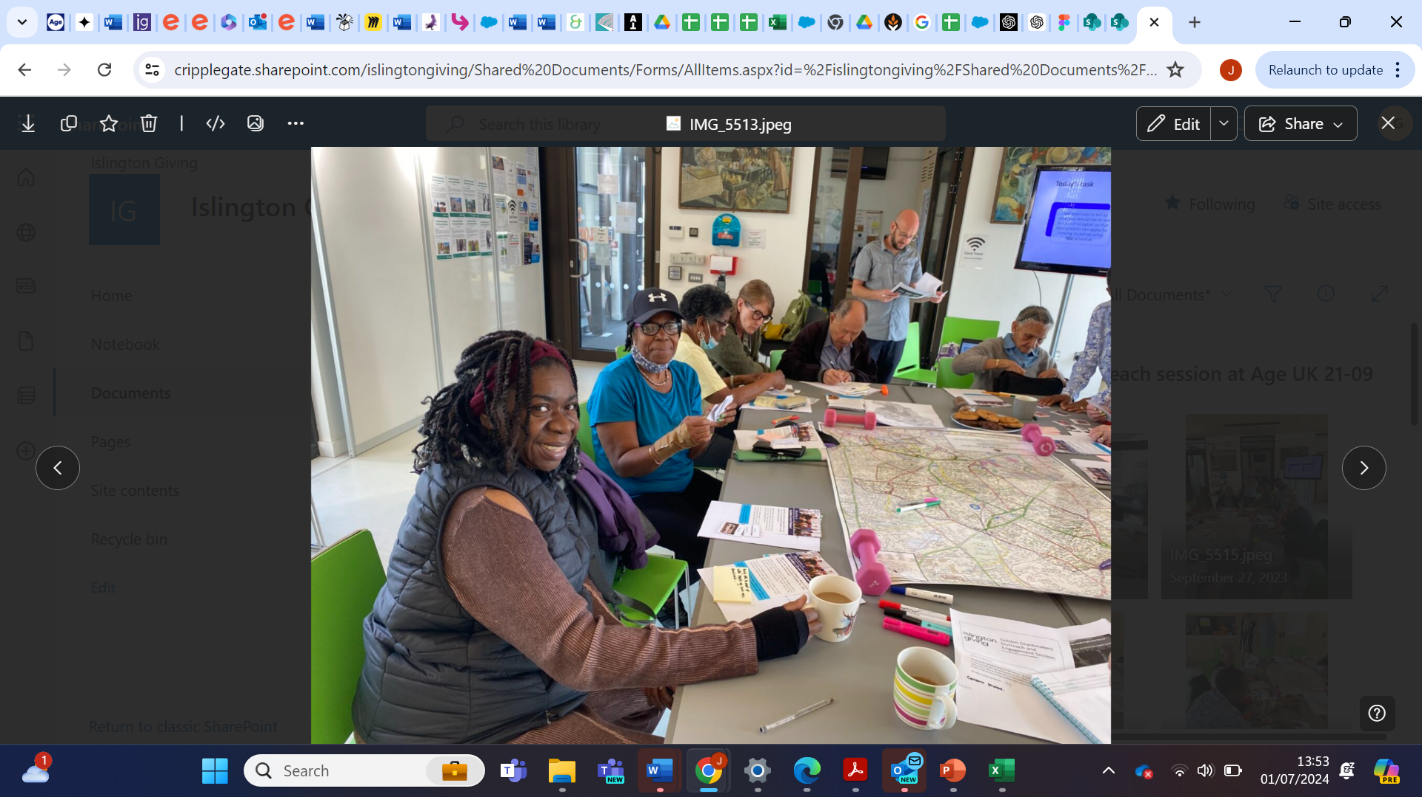 Please note that the closing date for applications is 5pm on Sunday 28th July 2024. What is ‘Grant Making’?

Islington Giving is a grant maker, which means we give out money to local groups and charities in the borough of Islington. The money we give out comes from money that we have raised through our partners which include donations from local people, other funders and businesses who are based locally, to name a few. We fund all kinds of projects which help a range of people. You can see some examples of organisations and projects we have funded here.Why resident grant making panels?In recent years, we have asked groups of residents to help us make decisions about how we spend our money. Residents know what makes a good service and what local people need. Your life experiences complement the expertise of our programme team, so help us make better decisions. 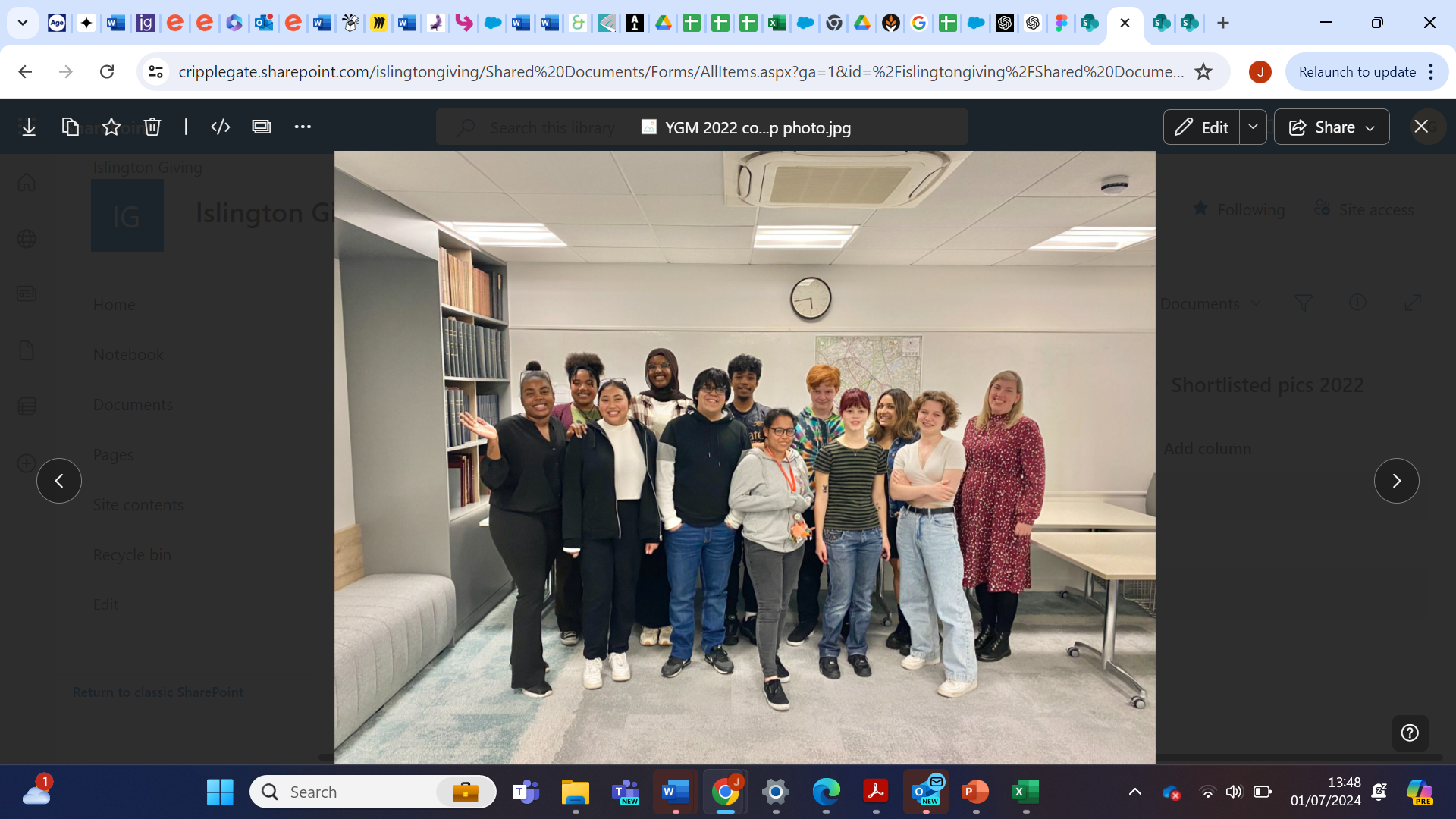 Since our initial project involving residents in grant making in 2018, Islington Giving has involved over 100 local people in decision making, who have awarded over one million pounds to local organisations. We have run resident led giving panels for young people, for parents, for older people, and for unpaid carers. Now we want to bring people together from all those groups – and more.Who can be involved?No previous experience is necessary – we don’t expect you to have done anything like this before. We want to meet residents who have ideas about what they would like to happen locally.We are looking for people who :live in Islingtonare over 16 have a desire to effect change in their local communitycan commit to participating in the whole programme from August – November 2024are willing to work as part of a team to share ideas and reach a common goal.Have an interest in working with other residents with a range of backgrounds, ages and experiences What do panel members do?We will have a two-hour meeting every other week from the beginning of August to the end of November, around eight meetings in total. At the meetings panel members will discuss what projects or services you would want Islington Giving to prioritise with its funding, creating a funding call. This will then be advertised to local charities and organisations who can apply for funding. Once the applications have been received, you will work as a team to decide which to of the applications to fund. During panel meetings, members will receive training about Islington Giving and its values, decision making, unconscious bias, the local voluntary sector, reading and assessing applications and budgets. Therefore, regardless of your previous experience, by the end of the programme you will have the necessary skills to be a successful resident grant maker!In addition to panel meetings, during October and November panel members will also be required to read applications in preparation for the meetings. This is likely to be no more than an additional 1-2 hours per week during that period.To hear more from previous resident grant makers please take a look at our YouTube Channel.Practicalities:We pay panel members for panel meeting and reading time at the London Living wage, which is currently £13.15. If receiving payment is not suitable for you, we can alternatively purchase an item or service to thank you for your involvement.We can also fund support for you to take part if needed, such as with childcare arrangements, respite care for a person you care for or translation/interpretation or accessible transport to name a few. If you are interested in the role but have any questions or concerns, for example about accessibility, please don’t hesitate to contact us. We are keen to ensure that we do all we can to ensure people can be involved. Meetings take place at our offices which are close to bus routes on Upper Street and the Essex Road and we have a lift and accessible toilets.How to apply If you are interested in being a Panel member:1. Complete the expression of interest form by 28th July 2024 and email it to Laura Guy laura.guy@cripplegate.org.uk or send by post to 13 Elliott’s Place, London N1 8HX. You can also complete it online here.2. The next step would be for us to have a phone conversation with you about your application – to find out a little bit more about you and answer any questions. This will give you and us the chance to see whether the programme is right for you.If you have any difficulty with the form, please feel free to contact Laura Guy on 020 7288 6940 to discuss your interest.The closing date for applications is 5pm, Sunday 28th July 2024.